尊敬的_________：我/我们此前代表您申请了补贴住房紧急租赁援助 (SHERA) 计划。本通知旨在确认您的租赁援助申请已于______提交。申请内容是请求获得您在 2020 年 4 月 1 日至 2021 年 3 月 31 日期间拖欠的合计 _____ 美元的房租。后续行动以及您下次将在何时收到我们的消息：您的 SHERA 申请将接受审查，以确定是否符合相应资格。如果我们需要更多信息来办理您的申请，或您的申请因未能提供所需信息而被关闭，您将收到相关通知。如果您的申请获得批准或遭到拒绝，您将收到相关通知。如需获取更多信息或存有任何问题，请联系 ___________。如果您在理解此信函或语言方面需要帮助，或者想要获得适当的住房，请联系 ____________。此致 ________________________业主或物业经理 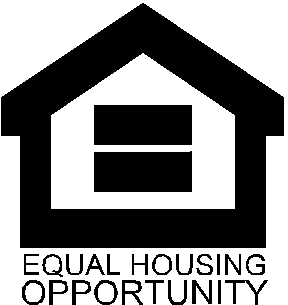 